		      Załącznik nr 1 do SIWZ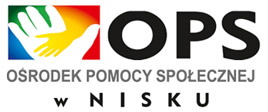 SO.271.1.2018.IIIFORMULARZ OFERTOWYW związku z ogłoszeniem przetargu nieograniczonego pn.: „Świadczenie specjalistycznych usług opiekuńczych dla osób z zaburzeniami psychicznymi dla podopiecznych Ośrodka Pomocy Społecznej w Nisku w miejscu ich zamieszkania” składamy ofertę na wykonanie powyższego zadania.NAZWA I ADRES WYKONAWCY:……………………………………………………………….…………………..…………...……………………………………………………………..…………………………….…………...………Nr telefonu:..............................................  Nr faksu.............................................................................Adres e-mail: ……………………………….…….…………………………….……………………NIP ……………………………………… REGON ………………………………………………...1. Zobowiązuję/my się do zrealizowania zamówienia zgodnie z warunkami określonymi w SIWZ za:JEDNĄ (1) GODZINĘ (60 MINUT) ŚWIADCZENIA USŁUGI ZA CENĘ:cena (netto).........................................................................................................................................słownie: .........................................................................................................................................podatek VAT .....% w kwocie: ......................................................................................................cena (brutto): ......................................................................................................................................słownie:..........................................................................................................................................2. OŚWIADCZAM/Y, ŻE:Termin na dostarczenie dokumentów wymaganych do rozliczenia wykonanych usług wynosi (przy właściwym postawić „X”:      3-ci dzień do godz. 13.00  następnego miesiąca, za który Wykonawca składa rozliczenie;    4-ty dzień do godz. 13.00  następnego miesiąca, za który Wykonawca składa rozliczenie    5-ty dzień do godz. 10.00  następnego miesiąca, za który Wykonawca składa rozliczenie3. OŚWIADCZENIAOświadczam/y, że:Jesteśmy mikroprzedsiębiorstwem/małym przedsiębiorstwem/średnim przedsiębiorstwem/ dużym przedsiębiorstwem.Zapoznaliśmy się ze Specyfikacją Istotnych Warunków Zamówienia oraz z jej załącznikami i nie wnosimy do niej zastrzeżeń oraz zdobyliśmy informacje konieczne do przygotowania oferty.Akceptujemy wzór umowy i w przypadku wybrania naszej oferty, zobowiązujemy się do jej zawarcia.Akceptujemy warunki płatności określone w Specyfikacji Istotnych Warunków Zamówienia i wzorze umowy.W przypadku wybrania naszej oferty zobowiązujemy się do zawarcia umowy powierzenia przetwarzania danych osobowych zgodnie z Rozporządzeniem 2016/679 przygotowanej przez Zamawiającego przed powierzeniem do przetwarzania danych osobowych Wykonawcy. Uważam/y się związanymi niniejszą ofertą na okres 30 dni od terminu składania ofert.Przedmiot zamówienia zamierzam/y wykonać: sami, przy pomocy podwykonawców w zakresie:- …………………………….…………. w zakresie ……………….…………….……………        (nazwa podwykonawców)-………………………………..………. w zakresie ……………………………….…………        (nazwa podwykonawców)8) Wypełniłem obowiązki informacyjne przewidziane w art. 13 lub art. 14 Rozporządzenia Parlamentu Europejskiego i Rady (UE) 2016/679 z dnia 27 kwietnia 2016 r. w sprawie ochrony osób fizycznych w związku z przetwarzaniem danych osobowych i w sprawie swobodnego przepływu takich danych oraz uchylenia dyrektywy 95/46/WE (ogólne rozporządzenie o ochronie danych) (Dz. U. UE. L. z 2016 r. Nr 119, str. 1 z późn. zm.). wobec osób fizycznych, od których dane osobowe bezpośrednio lub pośrednio pozyskałem w celu ubiegania się o udzielenie zamówienia publicznego w niniejszym postępowaniu o ile taki obowiązek powstała po stronie wykonawcy. 9) Zamówienie zrealizujemy w terminie określonym w SIWZ.10) Ofertę składam/y na kolejno ponumerowanych stronach .................. (liczba stron).6. ZAŁĄCZNIKIZałącznikami do Formularza oferty, stanowiącymi integralną część oferty są:........................................................................................................................................................................................................................................................................................................................................................................................................................Miejsce i data ............................................                                                                                        ................................................				                                   własnoręczny podpis osoby upoważnionej 							  do reprezentowania Wykonawcy